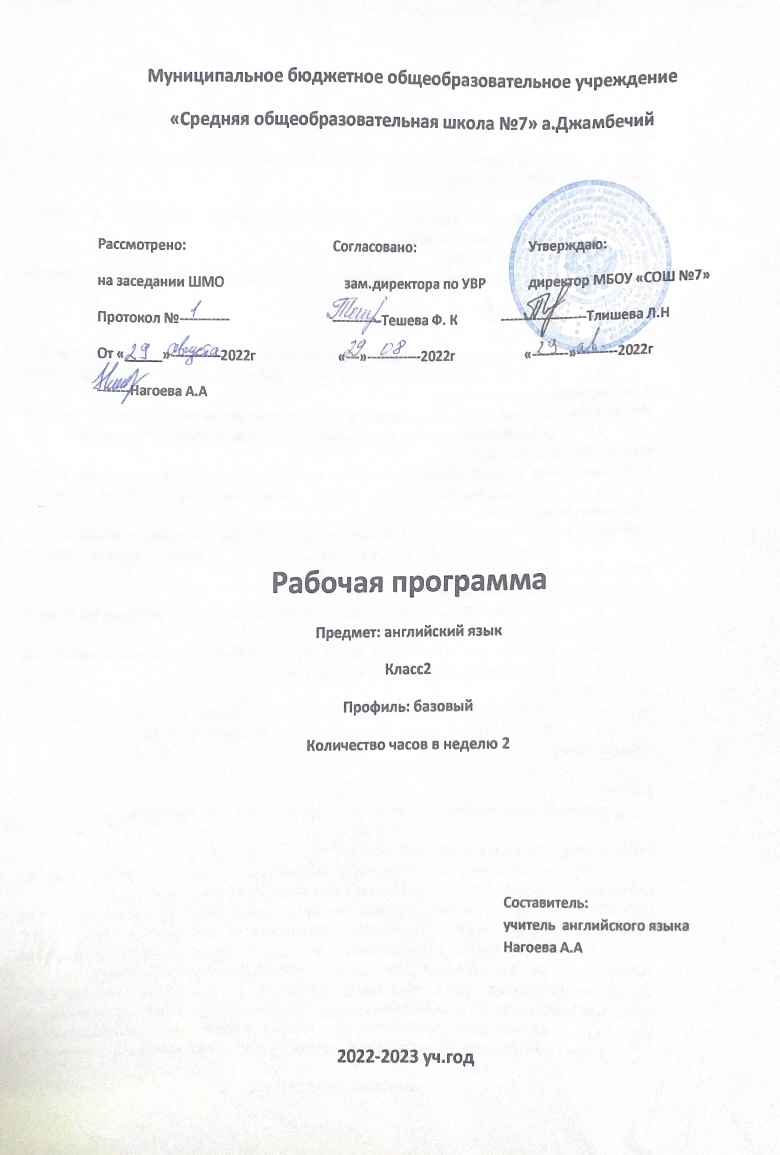 Пояснительная запискаРабочая программа по английскому языку для обучения учащихся 2 класса на 2022–2023 учебный год составлена на основе федерального государственного образовательного стандарта начального общего образования  и Основной образовательной программы начального общего образования МБОУ «СОШ №7» к УМК «Английский язык: «Rainbow English» для учащихся 2 классов общеобразовательных учреждений.Рабочая программа ориентирована на использование учебно-методического комплекта О.В.Афанасьева, И.В.Михеева, К.М.Баранова по английскому языку к УМК О.В.Афанасьева, И.В.Михеева, К.М.Баранова. «Английский язык: «Rainbow English» для учащихся 2 классов общеобразовательных учреждений  (Москва: Дрофа, 2017).Рабочая программа составлена на 35 учебных  недели, что составляет 70 часов из расчета проведения двух часов в неделю. 1. Планируемые результаты освоения учебного предмета «Английский язык»2 класс.Личностные:формирование первоначального представления о роли и значимости английского языка в жизни современного человека и его важность для поликультурного мира наших дней;осознание интернациональной лексики; приобретение начального опыта использования иностранного языка как средства межкультурного общения;познание мира и культуры других народов, осознание личностного смысла овладения иностранным языком.Метапредметные:развитие умения учиться, самостоятельно ставить учебные задачи, планировать свою деятельность, осуществлять рефлексию при сравнении планируемого и полученного результатов; структурирование новых знаний, анализ объектов изучения с целью выделения существенных признаков, самостоятельное выстраивание целого на основе имеющихся компонентов;формирование умения с достаточной полнотой и точностью выражать свои мысли в соответствии с задачами и условиями коммуникации, овладение монологической и диалогической формами речи;освоение лингвистического, особенно грамматического, материала, чтобы логически мыслить, пользоваться образцами и формулами для построения собственного речевого высказыванияПредметные:В процессе овладения познавательным (социокультурным) аспектом обучающийся 2 класса научится:- называть страны изучаемого языка; - элементарным формам речевого и неречевого поведения, принятыми в странах изучаемого языка.обучающийся получит возможность:-познакомится с особенностями национальных и семейных традиций стран изучаемого языка;– познакомиться и выучить наизусть популярные детские песенки и стихотворения.В процессе овладения учебным аспектом у учащихся будут развиты коммуникативные умения по видам речевой деятельности.2. Содержание учебного предмета «Английский язык»1. Знакомство, основные элементы речевого этикета (10 ч)Приветствие, сообщение основных сведений о себе.  Получение информации о собеседнике. Выражение благодарности. Выражение просьбы2. Мир вокруг меня. (11 ч) Цветовые характеристики и размер предметов. Количество и идентификация предметов. Наименование предметов живой и неживой природы. Животные. Растения 3. Сказки и праздники (11 ч)Душевное состояние и личностные качества человека, Страны изучаемого языка. Отдельные сведения об их культуре и истории. 4. Я и моя семья (10 ч)Члены семьи. Домашние любимцы. Занятия членов семьи. Рабочий и школьный день. Отдельные названия продуктов питания5. Мир вокруг нас. (17 ч)Числительные. Города. Местоположение предметов в пространстве. Игрушки, подарки. Отдельные названия продуктов питания6. На ферме (6 ч)Животные на ферме. Время. Наименование предметов живой и неживой природы.7. Мир увлечений. Досуг (5 ч)Спортивные занятия. Любимые занятия на досуге. Предметы мебели в доме. Отдельные названия продуктов питанияДля реализации рабочей программы используются: Учебник Английский язык, 2 кл., в 2-х частях, О.В.Афанасьева, И. В. Михеева (Rainbow English) – М. : Дрофа, 2019; Рабочая тетрадь, 2 кл., О.В.Афанасьева, И. В. Михеева – М. : Дрофа, 2019; Интернет-сайт www.rosuchebnik.ru  (аудиофайлы к учебнику и методическая поддержка)3. Тематическое планированиеКалендарно-тематическое планирование по английскому языку для 2 класса (70 ч)1 четверть – 16 часов.2 четверть – 16 часов.  3 четверть – 20 часов.  4 четверть – 16 часов.  Коммуникативные уменияКоммуникативные уменияВ чтенииобучающийся научится:соотносить графический образ слова с его звуковым образом, соблюдать правильное ударение в словах и фразах, интонацию в целом; читать по транскрипции;читать с помощью (изученных) правил чтения и с правильным словесным ударением.обучающийся получит возможность научиться-	читать с помощью  транскрипции с правильным ударением незнакомые словаГоворениеНа первом году обучения закладываются основы овладениямонологической и диалогической формами речи. Диалогическая формаМонологическая формаобучающийся научится-строить высказывания по образцу, задаваемому действующими сказочными героями, персонажами, британскими сверстниками и др.обучающийся получит возможность научиться- выбирать из образцов и упражнений необходимый материал и использовать его в трансформированном виде на уровне фраз и сверхфразовых единств. Предполагаемый объем монологического высказывания — 3—5 фраз, объем диалогического высказывания — 2—3 реплики с каждой стороны.Аудирование– воспринимать и понимать на слух речь учителя и одноклассников– воспринимать и понимать на слух информацию используя разные стратегии, обеспечивающие понимание основного содержания текстов, выбор необходимой информации, полное понимание прослушанных текстов– понимать на слух разные типы текста, соответствующие возрасту и интересам учащихся (время звучания текста - до 1 минуты)обучающийся научитсяпонимать на слух речь учителя во время урока;понимать на слух связные высказывания учителя, построенные на знакомом материале и/или содержащие некоторые незнакомые слова;понимать на слух выказывания одноклассников;вербально или не вербально реагировать на услышанное;понимать небольшие тексты/сообщения, построенные на изученном речевом материале, как при непосредственном общении, так и при восприятии аудиозаписи; понимать основную информацию;извлекать конкретную информацию;использовать контекстуальную или языковую догадку;не обращать внимание на незнакомые слова, не мешающие понимать основное содержание текста;обучающийся получит возможность научитьсяпонимать на слух разные типы текста:– краткие сообщения;– краткие диалоги;– описания;– детские стихотворения и рифмовки;– песни;– загадкиЯзыковые средства и навыки пользования имиЯзыковые средства и навыки пользования имиГрафика, каллиграфия, орфографияГрафика, каллиграфия, орфографияВсе буквы английского алфавита. Звуко-буквенные соответствия. Основные буквосочетания. Знаки транскрипции. Апостроф. Основные правила чтения и орфографии обучающийся научитсяотличать буквы от транскрипционных знаков;сравнивать и анализировать буквы/буквосочетания и соответствующие транскрипционные знаки;писать транскрипционные знаки;писать все буквы английского алфавита и основные буквосочетания (полупечатным шрифтом);владеть основными правилами орфографии;обучающийся получит возможность научиться распознавать слова, написанные разными шрифтами;владеть навыками английской каллиграфииСодержание Количество часов Знакомство, основные элементы речевого этикета10Мир вокруг меня.11Сказки и праздники11Я и моя семья10Мир вокруг нас17На ферме6Мир увлечений. Досуг5Резерв -Всего70№ ур.Тема урокаДата планируемаяДата фактическая№ ур.Тема урокаДата планируемаяДата фактическаяЗнакомство 10 ч.Знакомство 10 ч.Знакомство 10 ч.Знакомство 10 ч.1Знакомство со странами изучаемого языка. Приветствие.2Английские имена, Буквы Bb, Dd, Kk, Ll, Mm, Nn, Ee и звуки, которые они передают.3Клички питомцев, Буквы Tt, Ss, Gg, Yy и звуки, которые они передают.4Знакомство с одноклассниками: этикетный диалог, новые ЛЕ. Буквы Ff, Pp, Vv, Ww и звуки, которые они передают.5Получение информации об имени собеседника: составление этикетных диалогов. Буквы Hh, Jj, Zz, Ii и звуки, которые они передают. Чтение буквы i в закрытом слоге.6Приветствие друзей. Повторение и обобщение, составление микродиалога  без опоры.7Я могу 1 Повторение изученного и самоконтроль8Особенности употребления английских имен и фамилий, новые ЛЕ. Буквы Rr, Cc, Xx и звуки, которые они передают.9Прощание на английском языке, новые ЛЕ. Буква Oo , ее чтение в закрытом слоге.10Диалоги этикетного характера. Буква Uu, правило ее чтения в закрытом слоге, новые ЛЕМир вокруг меня 6ч.Мир вокруг меня 6ч.Мир вокруг меня 6ч.Мир вокруг меня 6ч.11Представление людей друг другу, новые ЛЕ. Чтение буквосочетания ee.12Неопределенный артикль, новые ЛЕ. Описание картинки по опорам, монологические высказывания.13Домашние животные, новые ЛЕ; монологические высказывания по теме. Знакомство с английским алфавитом.14Я могу 2  Повторение изученного и самоконтроль15Получение информации о делах собеседника, новые ЛЕ. Оперирование вопросительной конструкцией в диалогах этикетного характера. Чтение буквосочетания sh.16Новые ученики класса, новые ЛЕ; диалоги приветствия и знакомства. Буква Aa, ее чтение в закрытом слоге.№ ур.Тема урокаДата планируемаяДата фактическая№ ур.Тема урокаДата планируемаяДата фактическаяМир вокруг меня 5 ч.Мир вокруг меня 5 ч.Мир вокруг меня 5 ч.Мир вокруг меня 5 ч.17Цвета, новые ЛЕ. Употребление соединительного союза ‘и’ в монологических высказываниях. Чтение буквосочетания ck.18Страны и города, новые ЛЕ. Оперирование вопросительной конструкцией в диалогах-расспросах. Чтение буквосочетания oo.19Размер предметов, новые ЛЕ. Аудирование текста с пониманием основного содержания.20Размер предметов, новые ЛЕ. Аудирование текста с пониманием основного содержания.21Я могу 3 Повторение изученного и самоконтроль Сказки и праздники 11 ч.Сказки и праздники 11 ч.Сказки и праздники 11 ч.Сказки и праздники 11 ч.22Описание сказочных героев; новые ЛЕ. Употребление глагола-связки to be в 3 л. ед.ч. Чтение буквосочетания ch.23Оценочная характеристика людей и предметов, новые ЛЕ. Употребление личного местоимения it.24Употребление безличных предложений, новые ЛЕ. Чтение буквосочетаний or, ar.25Употребление безличных отрицательных предложений, монологические высказывания описательного характера. Буква Qq. Чтение буквосочетания qu.26Выражение согласия / несогласия в английском языке, диалог-расспрос. Употребление вопросительных местоимений.27Сказочная ферма: чтение текста с полным пониманием, выражение своего мнения к прочитанному в устной форме.28Я могу 4 Повторение изученного и самоконтроль29Празднование в кругу семьи, новые ЛЕ; монологические высказывания по теме. Употребление личных местоимений.30Повторение и обобщение, подготовка к к/р31Контрольная работа № 132Анализ ошибок, рефлексия№ ур.Тема урокаДата планируемаяДата фактическаяЯ и моя семья 10 ч.Я и моя семья 10 ч.Я и моя семья 10 ч.Я и моя семья 10 ч.33Я и моя семья, аудирование текста с пониманием основного содержания с опорой на картинку.34Альтернативные вопросы, составление диалога-расспроса, новые ЛЕ. Чтение букв a, e в открытом слоге.35Выражение просьбы в английском языке, новые ЛЕ. Аудирование текста с полным пониманием.36Предметы вокруг меня, новые ЛЕ. Употребление формы неопределенного артикля. Чтение буквы o в открытом слоге, буквосочетания ph.37Члены семьи, их характеристики. Чтение текста с полным пониманием.38Я могу 5. Повторение изученного и самоконтроль39Мои друзья; их местожительство, новые ЛЕ. Чтение буквы Uu. Названия русских городов, новые ЛЕ.40Употребление форм глагола to be в полной и краткой форме.41Знакомство со сверстниками из разных стран. Диалог-расспросМир вокруг нас 10ч.Мир вокруг нас 10ч.Мир вокруг нас 10ч.Мир вокруг нас 10ч.42Местонахождение сказочных персонажей, новые ЛЕ. Описание картинки по опорам. Чтение буквосочетания th.43Люди вокруг нас, чтение текста с полным пониманием, выражение своего мнения к прочитанному.44Местонахождение людей, составление диалога-расспроса.45Я могу 6 Повторение изученного и самоконтроль46Употребление притяжательного местоимения ‘мой’. Чтение букв i, y в открытом слоге.47Местонахождение предметов, употребление предлога места ‘in’. Структура общего вопроса, ответов. Составление монологических высказываний по зрительным опорам.48Путешествие по разным городам, новые ЛЕ. Чтение буквосочетания th.49Количественные числительные 1-12, новые ЛЕ. Получение информации о возрасте собеседника, оперирование вопросительной конструкцией в диалогах-расспросах.50Возраст друзей, составление диалога-расспроса в ролевой игре.51Мой питомец, чтение текста с полным пониманием, составление собственного высказывания по образцу.52Я могу 7 Повторение изученного и самоконтроль№ ур.Тема урокаДата планируемаяДата фактическаяМир вокруг нас 7 ч.Мир вокруг нас 7 ч.Мир вокруг нас 7 ч.Мир вокруг нас 7 ч.53Образование множественного числа существительных, особенности чтения окончаний множественного числа.54Выражение множественности. Составление монологических высказываний с опорой на картинку.55Профессии, новые ЛЕ. Краткая форма глагола to be во множественном числе. Чтение буквосочетаний ir, er, ur.56Выражение преференции, новые ЛЕ, монологические высказывания по теме.57Фрукты, новые ЛЕ. Употребление определенного артикля. Предлоги места.58Местоположение предметов, составление монологических высказываний59Я могу 8 Повторение изученного и самоконтрольНа ферме 6чНа ферме 6чНа ферме 6чНа ферме 6ч60Где что лежит: диалог-расспрос. Чтение буквосочетаний ow, ou, новые ЛЕ.61Английский алфавит. Где что находится ответы на вопросы по картинке6263Жизнь на ферме. Обозначение и выражение времени Жизнь на ферме64Обозначение времени в английском языке, новые ЛЕ. Оперирование вопросительной конструкцией о времени в диалогах-расспросах.65Выражение времени: монологические высказывания. Чтение буквосочетания oo, новые ЛЕ.Мир увлечений, досуг 5 ч.Мир увлечений, досуг 5 ч.Мир увлечений, досуг 5 ч.Мир увлечений, досуг 5 ч.6667Мир увлечений, досуг, новые ЛЕ. Аудирование текста с полным пониманием, выражение своего мнения к услышанному.Мир увлечений68Любимые занятия детей в свободное время. Составление монологических высказываний с опорой на текст.69Я могу 9 Повторение изученного и самоконтроль70Итоговая контрольная работа